Family Instructions for FastBridge Computer-Administered Screening AssessmentsThank you for assisting your child to complete the following FastBridge Screening Assessment(s). This assessment is completed online with an internet-connected computer or tablet.  In addition, your child will need headphones for the computer-based directions. The specific FastBridge Screening Assessment(s) that your child will complete is/are: ______________________________________________________________The screening assessment(s) need to be completed at the following date and time:_______________________________Note that this date and time are specific to your child’s class and if this date and time will not work, we will need to schedule a make-up testing session.SEE NEXT PAGE FOR SPECIFIC ASSESSMENT DIRECTIONSFamily Instructions for FastBridge Computer-Administered Screening AssessmentsOn the date and time assigned for your child, have your child log in to a computer or tablet device and open an internet browser. Open the following link for a videoconference session using the __________________ software._________________________________________________________________________Once your child is logged in to the videoconference, confirm that the headphones and video transmission are working.Your child’s teacher will provide directions about the testing session and then your child will log in to the following website and enter the username and password:Website: ________________________________________Student’s username: _______________________________Student’s password: _______________________________If there are login problems, you can check device compatibility at: https://auth.fastbridge.org/login.doOnce there, you will see a screen like this: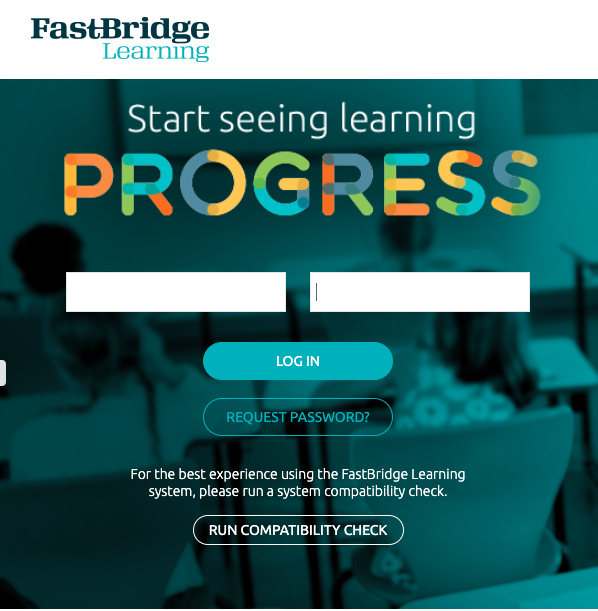 After logging in your child should see a screen that looks something like this. Note that not all students will be enrolled in progress monitoring and might not see that tile.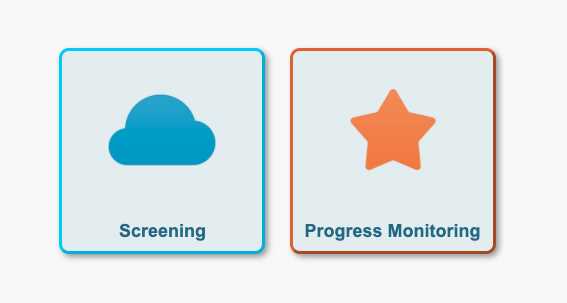 Your child should select the Screening tile.Next, your child should see a screen that shows all of the assessments available for your child. NOTE: NOT ALL STUDENTS WILL SEE ALL OF THE FOLLOWING TESTS.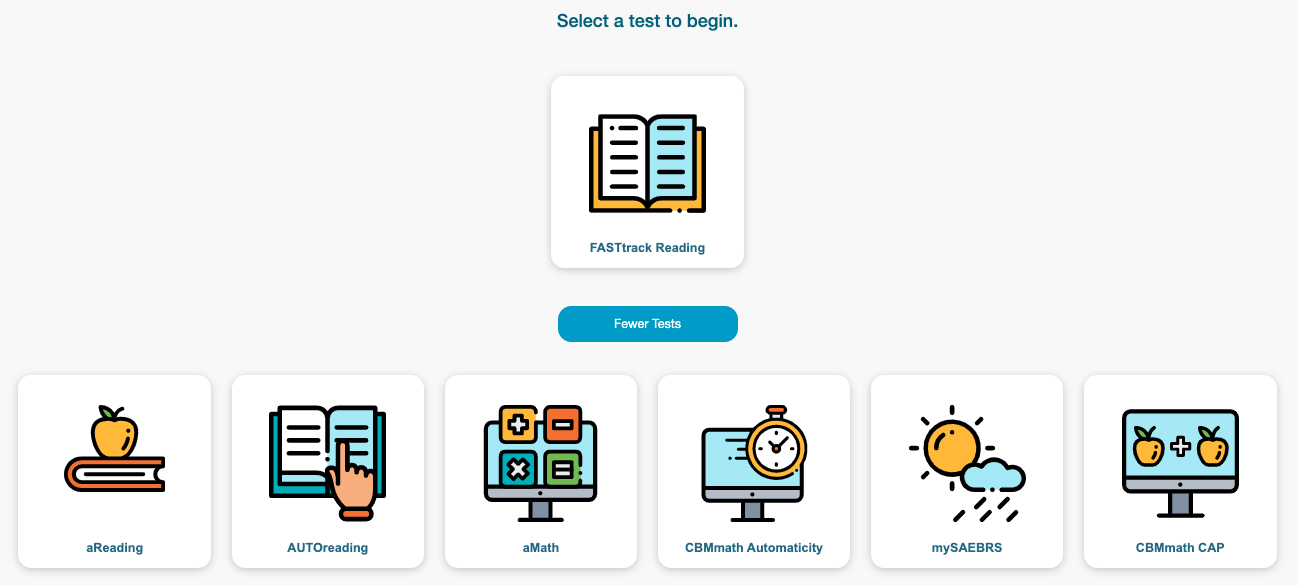 Once your child is logged in to the FastBridge website, the teacher will provide all remaining directions.Once your child has completed the test, no additional steps are needed. If you have questions, contact your child’s teacher or the staff person who sent these directions.VERY IMPORTANT: It is extremely important that the assessment be completed by your child without your assistance for item answers.  You will be allowed to help your student begin the videoconference session and answer questions about the computer equipment only. Any assistance by you on test items will affect the score and make the results invalid.  We appreciate your cooperation.